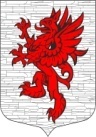 Местная администрациямуниципального образования Лопухинское сельское поселениемуниципального образования Ломоносовского муниципального районаЛенинградской областиПОСТАНОВЛЕНИЕ01.04.2019 г.                                                                                                    № 67Об утверждении схем размещения мест (площадок) накопления твердых коммунальных отходов на территории МО Лопухинское сельское поселение  В соответствии со статьей 13.4 Федерального закона «Об отходах производства и потребления», руководствуясь положениями Постановления Правительства Российской Федерации от 31.08.2018г. № 1039 «Об утверждении Правил обустройства мест (площадок) накопления твердых коммунальных отходов и ведения их реестра», Федерального  закона от 06.10.2003 № 131-ФЗ «Об общих принципах организации местного самоуправления в Российской Федерации», руководствуясь Уставом муниципального образования Лопухинское сельское поселение Ломоносовского муниципального района Ленинградской области,    администрация муниципального образования Лопухинское сельское поселение муниципального образования Ломоносовский муниципальный район Ленинградской области ПОСТАНОВЛЯЕТ:Утвердить схему размещения мест (площадок) накопления твердых коммунальных отходов на территории МО Лопухинское сельское поселение  (Приложение 1).Специалисту  администрации МО Лопухинское сельское поселение Яковлевой О.Н. обеспечить формирование и ведение на бумажном носителе и в электронном виде реестра мест (площадок) накопления твердых коммунальных отходов на территории МО Лопухинское сельское поселение с указанием в нем данных  о нахождении мест (площадок) накопления твердых коммунальных отходов, о технических характеристиках мест (площадок) накопления твердых коммунальных отходов,  о собственниках мест (площадок) накопления твердых коммунальных отходов, об источниках образования твердых коммунальных отходов, которые складируются в местах (на площадках) накопления твердых коммунальных отходов.Настоящее постановление подлежит опубликованию (обнародаванию) на информационном сайте муниципального образования Лопухинское сельское поселение в информационно - телекомуникационной сети Интернет по адресу www.лопухинское-адм.рф и вступает в силу со дня его официального опубликования (обнародования). Контроль за исполнение настоящего Постановления оставляю за собой.Глава администрацииМО Лопухинское сельское поселение                                           Е.Н.Абакумов                                    